Inkpots sense sheet 2: touch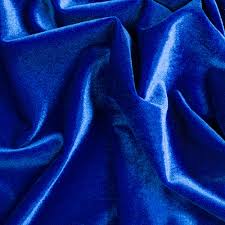 What is your favourite material – velvet or plastic to pop?Try holding onto an object Gill has brought in and try to describe it:What would it be like if everything in the world was smooth?Touch words: